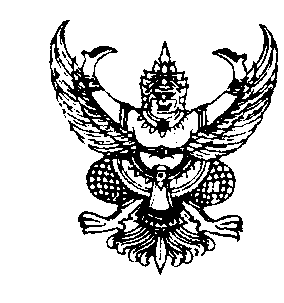 ประกาศองค์การบริหารส่วนตำบลเกาะเปาะเรื่อง ประกาศใช้ข้อบัญญัติองค์การบริหารส่วนตำบลเกาะเปาะเรื่อง การจัดการมูลฝอย 2564......................................................................ตามที่สภาองค์การบริหารส่วนตำบลเกาะเปาะได้มีมติเห็นชอบร่างข้อบัญญัติองค์การบริหารส่วนตำบลเกาะเปาะ เรื่อง การจัดการมูลฝอย พ.ศ.2564 ในคราวประชุมสมัยสามัญ สมัยที่ 4 ครั้งที่ 1     เมื่อวันที่ 14 ธันวาคม พ.ศ.2563 และนายอำเภอหนองจิกได้อนุมัติให้ประกาศใช้ตามหนังสืออำเภอหนองจิก ที่  ปน 0023.17/0540 ลงวันที่ 29 มกราคม 2564 พ.ศ.2564 มาแล้วนั้นอาศัยอำนาจตามความพระราชบัญญัติสภาตำบล และองค์การบริหารส่วนตำบล พ.ศ.2537 แก้ไข เพิ่มเติมถึง (ฉบับที่ 7) พ.ศ.2562 มาตรา 71 และพระราชบัญญัติการสาธารณสุข พ.ศ.2535       และแก้ไขเพิ่มเติม(ฉบับที่ 2) พ.ศ.2550 มาตรา 20,54,55,58,63,65 องค์การบริหารส่วนตำบลเกาะเปาะ จึงขอประกาศใช้ข้อบัญญัติองค์การบริหารส่วนตำบลเกาะเปาะ เรื่อง การจัดการมูลฝอย พ.ศ.2564 เพื่อให้ประชาชนได้ทราบโดยทั่วกัน ทั้งนี้ให้ใช้บังคับเขตองค์การบริหารส่วนตำบลเกาะเปาะ โดยมีผลใช้บังคับถัดจากวันประกาศในราชกิจจานุเบกษา เป็นต้นไป  ดังรายละเอียดเอกสารที่แนบมาพร้อมประกาศ ฉบับนี้                ประกาศ ณ วันที่  29   มกราคม   2564                                                              (นายอิทธิกร  ต่วนปูเตะ)                                                     นายกองค์การบริหารส่วนตำบลเกาะเปาะ